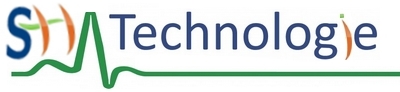 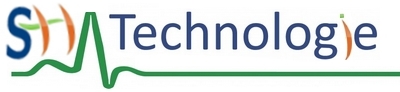 Regrouper des objets en familles et lignées» Impacts sociétaux et environnementaux dus aux objets.» L’évolution des objets.» Cycle de vie.» Les règles d’un usage raisonné des objets communicants respectant la propriété intellectuelle et l’intégrité d’autrui.Compétences